«Кэрол»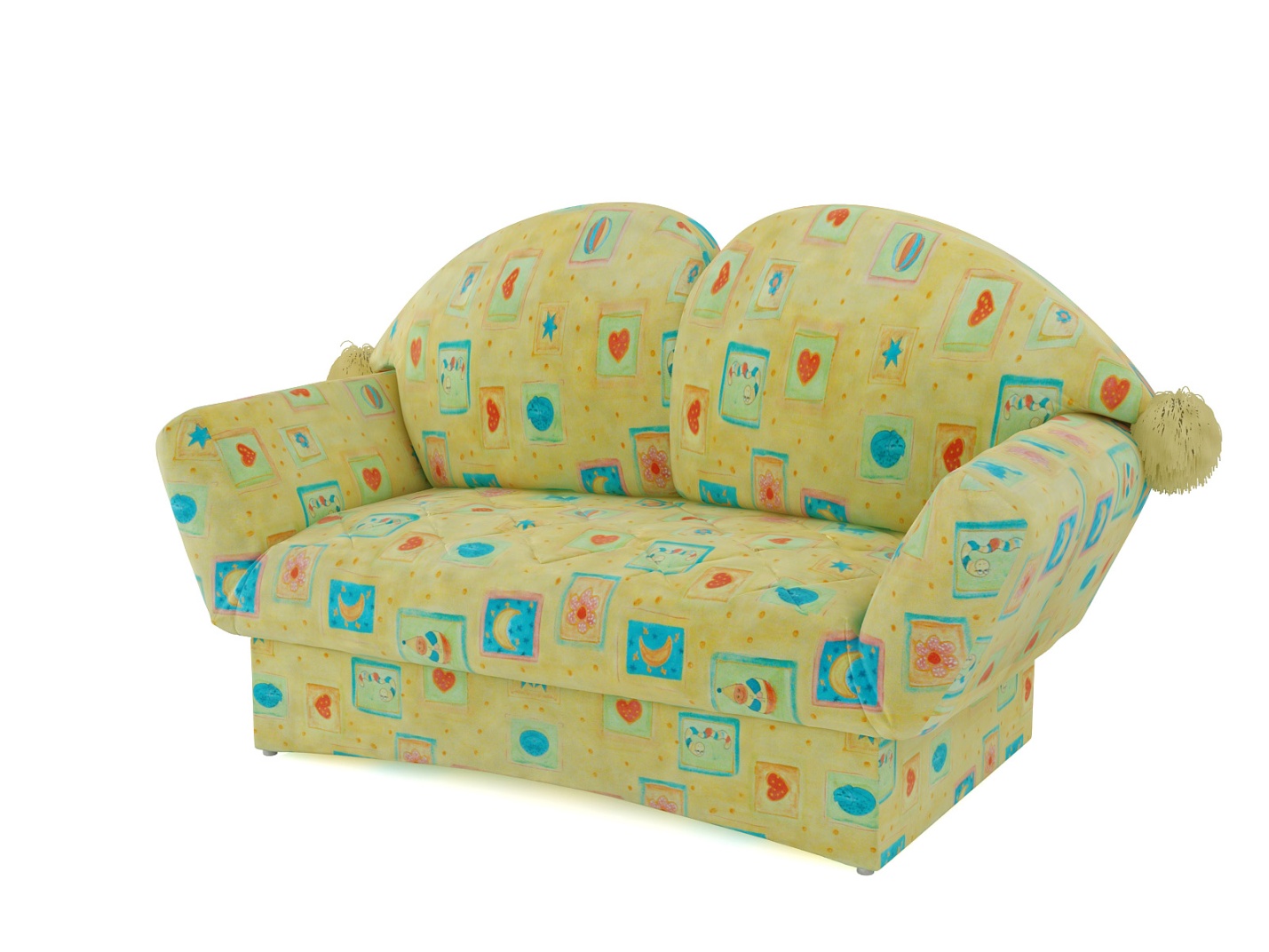 Создать атмосферу радости, тепла и уюта поможет диван «Кэрол». Универсальная модель, которая впишется в интерьер спальни, детской и даже кухни. Отвечая последним веяниям и тенденциям моды, диван имеет регулируемые подлокотники, которые можно установить в трех положениях, в том числе и положением «релакс». Кушетка трансформируется в полноценную одноместную кровать. Под сиденьем расположен большой бельевой ящик. Еще одной важной особенностью данной модели является наличие съемного чехла, который вы легко сможете снять для чистки.Опора сидения: металлическая рама с ортопедическими латами.Мягкие элементы: ППУ, Холкон.Ящик: ЛДСП, ХДФ, ДСП, брус (сосна).Опоры: «Кэрол» – пластмассовые.              « Кэрол 1»: спереди - металлические с хромированным покрытием, сзади - пластмассовые.Модель не разборная.Габаритные размеры «Кэрол»:*Масса изделия может отличаться в зависимости от  материала обивки (Нк,кз).Варианты исполнения: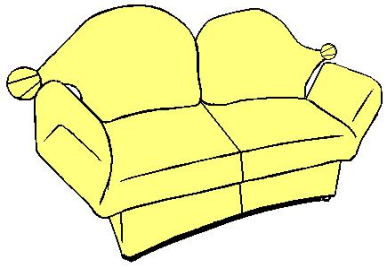 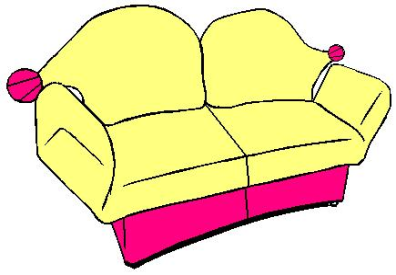 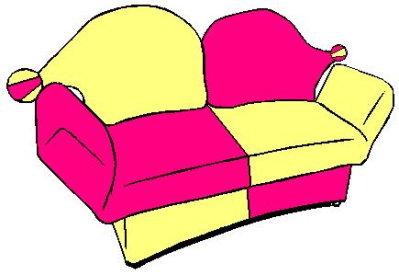                      Вариант 1                                      Вариант 2                                                  Вариант 3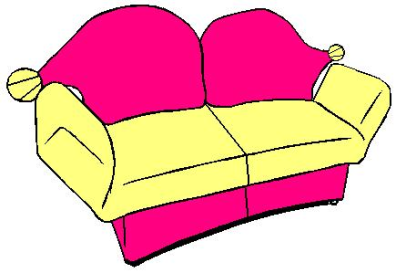                       Вариант  4Мебель упаковывается в полиэтиленовую пленку бесплатно. Упаковка картоном производиться за дополнительную плату диван - 150рублей. (Необходимо указать в заявке).«Кэрол» Диван«Кэрол» Диван«Кэрол» Диван«Кэрол» Диван«Кэрол» Диван«Кэрол» Диван«Кэрол» Диван«Кэрол» Диван«Кэрол» Диван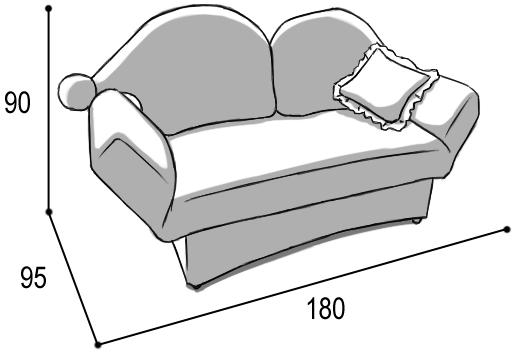 спальное место параллельно спинке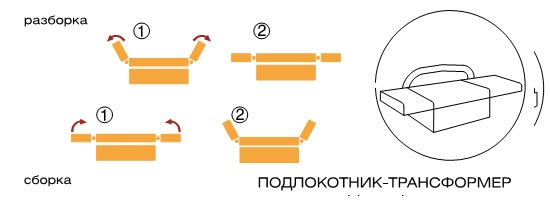 спальное место параллельно спинкеспальное место параллельно спинкеспальное место параллельно спинкеспальное место параллельно спинкеспальное место параллельно спинкеГабаритные размерыГабаритные размерыГабаритные размерыРазмеры спального местаРазмеры спального местаРазмеры спального местаДополнительноДополнительноДополнительноГлубина(см)Ширина(см)Высота(см)Глубина(см)Ширина(см)Высота(см)Глубина со сп. местом (см)Высота/глубинасиденья(см)м3, кг951809075180459545/601,5 м345кг*● Габаритные размеры каждого модуля могут иметь отклонения ±2см.● Габаритные размеры каждого модуля могут иметь отклонения ±2см.● Габаритные размеры каждого модуля могут иметь отклонения ±2см.● Габаритные размеры каждого модуля могут иметь отклонения ±2см.● Габаритные размеры каждого модуля могут иметь отклонения ±2см.● Габаритные размеры каждого модуля могут иметь отклонения ±2см.● Габаритные размеры каждого модуля могут иметь отклонения ±2см.● Габаритные размеры каждого модуля могут иметь отклонения ±2см.● Габаритные размеры каждого модуля могут иметь отклонения ±2см.«Кэрол 1» Диван«Кэрол 1» Диван«Кэрол 1» Диван«Кэрол 1» Диван«Кэрол 1» Диван«Кэрол 1» Диван«Кэрол 1» Диван«Кэрол 1» Диван«Кэрол 1» Диван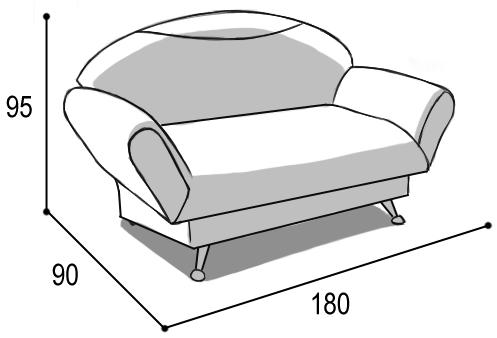 спальное место параллельно спинкеспальное место параллельно спинкеспальное место параллельно спинкеспальное место параллельно спинкеспальное место параллельно спинкеспальное место параллельно спинкеГабаритные размерыГабаритные размерыГабаритные размерыРазмеры спального местаРазмеры спального местаРазмеры спального местаДополнительноДополнительноДополнительноГлубина(см)Ширина(см)Высота(см)Глубина(см)Ширина(см)Высота(см)Глубина со сп. местом (см)Высота/глубинасиденья(см)м3, кг901809575180459545/601,5 м345кг*● Габаритные размеры каждого модуля могут иметь отклонения ±2см.● Габаритные размеры каждого модуля могут иметь отклонения ±2см.● Габаритные размеры каждого модуля могут иметь отклонения ±2см.● Габаритные размеры каждого модуля могут иметь отклонения ±2см.● Габаритные размеры каждого модуля могут иметь отклонения ±2см.● Габаритные размеры каждого модуля могут иметь отклонения ±2см.● Габаритные размеры каждого модуля могут иметь отклонения ±2см.● Габаритные размеры каждого модуля могут иметь отклонения ±2см.● Габаритные размеры каждого модуля могут иметь отклонения ±2см.